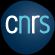 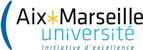 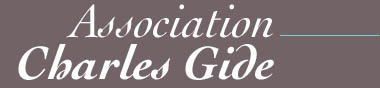 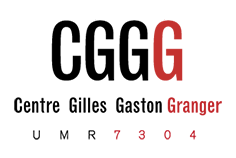 ColloquePhilosophie et économie des émotionsEn partenariat avec l’Association Charles Gide pour l’Etude de la Pensée EconomiqueCentre Gille Gaston Granger, Aix-Marseille Université, CNRSAix-en-Provence23-25 septembre 2021L’histoire de la philosophie est traversée par une opposition longtemps restée structurante entre le corps et l’esprit, les passions et la raison. La terminologie a changé – on parle aujourd’hui d’émotions plutôt que de passions et de rationalité plutôt que de raison – et bien que les grandes lignes de cette fracture historique restent encore apparentes, de nombreuses recherches se sont développées sur leurs interactions respectives. L’influence des émotions sur la délibération a, bien sûr, toujours été connue, mais elle a longtemps été considérée comme strictement négative. Les travaux du neuroscientifique Antonio Damasio ont démontré que tel n’était pas nécessairement le cas. Il a, par ailleurs, été montré que les émotions pouvaient également jouer un rôle positif non négligeable en amont de la délibération, dans la recherche et le traitement des informations par exemple, ou en aval de celle-ci, dans la mise à exécution de l’action. L’idée selon laquelle les émotions joueraient un rôle important dans la rationalité de nos actions a naturellement interpellé les économistes, ou au moins, une partie d’entre eux. A l’instar de la philosophie, la (re)découverte de ce potentiel cognitif a suscité à la fois une vague de nouvelles recherches théoriques ou empiriques ainsi qu’une de nombreuses réinterprétations d’auteurs classiques. Les économistes ayant, par ailleurs, élargi leur expertise scientifique aux délibérations extra-prudentielles, notamment l’action morale, on a pu assister ces dernières décennies au développement concomitant de deux perspectives de recherche portant sur le même objet : l’interaction entre émotion et cognition. L’objet de ce colloque est de réunir ces deux perspectives et de faire dialoguer philosophes et économistes sur le rôle des émotions dans la collecte d’information (grâce à la curiosité ou au courage, par exemple), dans l’évaluation des états du monde (rôle de l’empathie), dans la motivation (on peut notamment penser au rôle joué par le regret et la honte dans le respect des règles ou des engagements pris envers soi-même) et la prise de décision prudentielle et non-prudentielle. Mais au-delà la prise de décision elle-même, ce colloque sera également l’occasion de s’interroger sur ce que les émotions nous apprennent de la nature même de l’action prudentielle (on peut penser au rôle joué par la peur ou par le dégoût, par exemple) ou de l’action morale (pensons, par exemple, au rôle joué par les émotions dans le développement de l’éthique animale ou du rôle qu’elles seront peut-être appelées à jouer dans l’éthique environnementale). Toutes les approches sont bienvenues : l’histoire de la pensée (économique et/ou philosophique), les études de cas, les études expérimentales, les études théoriques, les travaux multidisciplinaires etc. Les propositions de communications doivent être déposées avec un résumé de 1000 mots environ avant le 15 mars 2021 sur le site du colloque : https://gide2021.sciencesconf.org/Notification du comité scientifique : 15 avril 2021.Date-limite d’inscription et de dépôt des communications :15 septembre 2021.Vous serez notifié de la décision du comité scientifique le 15 avril 2021.Pour tout contact et renseignements : christophe.salvat@univ-amu.frComité d’Organisation :Christophe Salvat (CNRS, AMU)Michel Le Du (AMU)Sylvie Rivot (Présidente de l’Association Gide, Université de Haute-Alsace)Pierre Léger (doctorant, AMU)Izem Lanterno, (doctorant, AMU)Comité scientifique :Laurie Bréban, Université Paris 1Laura Candiotto, Université de Munich, AllemagneCyril Hédoin, Université de ReimsAlexandra Hyard, Université de LilleHerrade Igersheim, Université de StrasbourgLaurent Jaffro, Université Paris 1Franck Jovanovic, Université Téluq, QuébecPierre Livet, Université Aix-MarseilleHarro Maas, Université de Lausanne, SuisseSébastien Motta, Université Aix-MarseilleIsabelle Pariente-Butterlin, Université Aix-Marseille Emmanuel Picavet, Université Paris 1David Romand, Université Aix-MarseilleYann Schmitt, Université Paris 1Céline Spector, Université Montaigne, BordeauxMiriam Teschl, EHESS Université Aix-Marseille